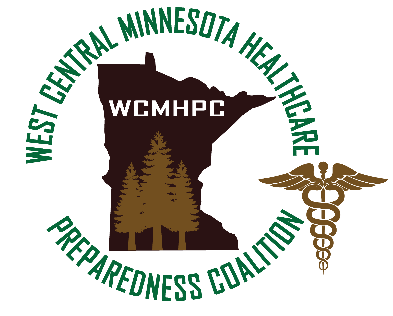                          WC MN Healthcare Preparedness LTC Meeting MinutesMarch 28, 20181400 - 1530WebExNext Meeting:	April 25th, 2018Minutes Taken By: ShawnAttendance- in attendance are highlighted:Andrea Zetah				Broen Memorial HomeAndy Raw				Browns Valley		Angie Reinke				Community Memorial Home	Autumn Roark				Browns Valley Health Center		Barbara Garrity				Pelican Valle Health Center	Brad Bushinger				Pioneer Care Center	Brandon Borgstrom			Evansville Care Center	Brent Benscoter			Community Health Service Inc.	Calista Taffe				Traverse Care Center	Carly Kalina				St. Williams Living Center		Christina Nessman			Bethany HomeCindy Stromstedt			Good Samaritan	Craig Larson				Evantide Lutheran Home		Danielle Ballweg			Pioneer Care	Debi Bundy				Glenwood Village Care 	Diane Berneking			Browns Valley Health Center	Greg Hanson				Moorhead Rehabilitation & Healthcare Center	Jeanine Junker				Barrett Care Center Inc Jeri Wilmore				Pioneer Care	Jesse Doschadis			 	Moorhead Rehab and Healthcare Center	Jessie Lund-Burnside			Viking Manor - Ulen, MN	Joan Gedde				Elders Home	Jon Lagerquist				Henning Rehabilitation and Healthcare Center	Joycelin Steidl				Pelican Valley Senior Living	Kevin Rogness				LB Homes		Lori Roers				St Williams Living Center	Mark Banister				Minnewaska Community	Mark Neu				Pelican Valley	Mark Rustad				Valley Care and RehabMary Krueger				Glenwood Village Care	Matt Fischer				Ecuman - Bethany	Michelle Solwold			Knute Nelson	Mike Chaput				Traverese Care Center	Patrick Krejci				Henning Rehab	Paula Viker				West Wind Village	Robert Dablow				Golden Living	Ronald Martin				Tealwood	Sara Watkins				Pioneer Care Center	Scott Buchanan				Mn Veterans Home	Shawn Shay				Traverse Care Center	Steve Mann				St. Francis Home	Tim Kelly				St. Williams Living Center		Todd Kjos				Viking Manor Nursing Home	Tom Storer				Nelson Gables	Travis Middendorf			Galeon	Tyler Ahlf				Park Gardens	TopicDiscussion/Findings These columns are not to be bolded.Actions/Follow Up (include responsible person and due date)These columns are not to be bolded.Call to OrderApproval of AgendaNo changes proposedCommunications ExerciseWednesday, April 4th, 2018Test includes logging into MNTrac, logging onto the coalition website, email, and 800 mhz radios.Facilities that do not have 800 mhz radios will just skip that stepStarts at around 1:30 pm with a MNTrac alertShawn will email the Situation Manual to all participants.MNTRacIdentified three facilities that needed to have MNTrac training Reviewed how to log in and how to go to the Command CenterShawn provided MNTrac training to the three facilities after the meetingSpring ExerciseMay 31st, 2018 0800 – 1200There will be a LTC component for those facilities that register on the survey monkey registration link.The link is:  https://www.surveymonkey.com/r/WCLTCpartIf facilities want to participate they need to register by March 31st, 2018Facilitator training will be on May 3rd @ 3pm.Calendar invites will be sent to all that register for both the facilitator training and the exerciseSummer LTC WorkshopWill be in AugustMay be a minimal charge of $25Discussed the options for the a.m. training:Active threatICSCMS Auditor speakerLeading Age There will be a tabletop exercise in the afternoon.More info to follow after we get budget approvalMAY MEETINGCurrently scheduled for 23rd – due to conflict will need to be rescheduled.  Shawn will send an updated calendar invite for the 24th instead.